СОВЕТ  ДЕПУТАТОВ ДОБРИНСКОГО МУНИЦИПАЛЬНОГО РАЙОНАЛипецкой области3-я сессия V-го созываРЕШЕНИЕ19.11.2013г.                                     п.Добринка	                                     № 18-рсО внесении изменений в решение Совета депутатов Добринского муниципального района №425-рс от 12.10.2012г. «О принятии Добринским муниципальным районом осуществления отдельных полномочий сельских поселений Добринского муниципального района»Рассмотрев обращение главы Добринского муниципального района о внесении изменений в решение Совета депутатов Добринского муниципального района №425-рс от 12.10.2012г. «О принятии Добринским муниципальным районом осуществления отдельных полномочий сельских поселений Добринского муниципального района», руководствуясь п.4 с.15 Федерального закона №131-ФЗ от 06.10.2003г. «Об общих принципах организации местного самоуправления в Российской Федерации», ст.26 Устава Добринского муниципального района, учитывая решение постоянной комиссии по правовым вопросам, местному самоуправлению, работе с депутатами и делам семьи, детства, молодежи, Совет депутатов Добринского муниципального района,РЕШИЛ:1.Внести  в решение Совета депутатов Добринского муниципального района от 12.10.2012г. №425-рс «О принятии Добринским муниципальным районом осуществления отдельных полномочий сельских поселений Добринского муниципального района» следующие изменения:1) абзац 3 пункта 1 изложить в следующей редакции: «п.20 ч.1 ст.14 Подготовка проектов генеральных планов и предложений о внесении изменений в  генеральные планы (за исключением проведения публичных слушаний и  направления на согласование, создание согласительной комиссии), подготовка на основании генеральных планов поселения документации по планировке территорий (за исключением проведения публичных слушаний), подготовка проектов местных нормативов градостроительного проектирования поселения: подготовка проекта правил землепользования и застройки (за исключением проведения публичных слушаний) выдача разрешений на строительство (за  исключением случаев, предусмотренных Градостроительным кодексом Российской Федерации, иными федеральными законами), выдача разрешений на ввод в эксплуатацию при осуществлении строительства, реконструкции объектов капитального строительства, расположенных на  территории поселения, подготовка, рассмотрение и утверждение градостроительных планов земельных участков, подготовка исходных данных для изготовления проектной документации, подготовка проекта решения о  резервировании земель, изъятии, в том числе путем выкупа, земельных участков в границах поселения для муниципальных нужд, осуществление земельного контроля за использованием земель поселения.».2.Администрации муниципального района заключить дополнительные соглашения с администрациями сельских поселений района о внесении изменений в соглашения о передаче осуществления части полномочий.3.Настоящее решение подлежит опубликованию в районной газете «Добринские вести» и вступает в силу со дня его принятия.Председатель Совета депутатовДобринского муниципального района 				В.А.Максимов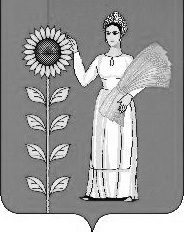 